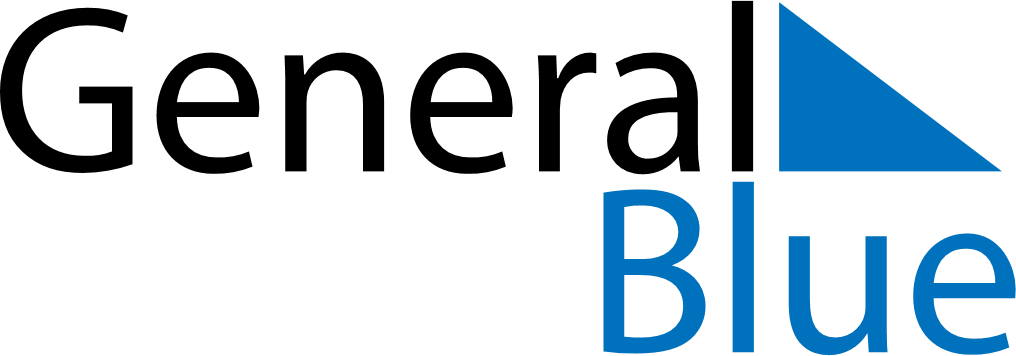 May 2024May 2024May 2024May 2024May 2024May 2024Policka, Pardubicky, CzechiaPolicka, Pardubicky, CzechiaPolicka, Pardubicky, CzechiaPolicka, Pardubicky, CzechiaPolicka, Pardubicky, CzechiaPolicka, Pardubicky, CzechiaSunday Monday Tuesday Wednesday Thursday Friday Saturday 1 2 3 4 Sunrise: 5:31 AM Sunset: 8:12 PM Daylight: 14 hours and 40 minutes. Sunrise: 5:30 AM Sunset: 8:13 PM Daylight: 14 hours and 43 minutes. Sunrise: 5:28 AM Sunset: 8:15 PM Daylight: 14 hours and 46 minutes. Sunrise: 5:26 AM Sunset: 8:16 PM Daylight: 14 hours and 50 minutes. 5 6 7 8 9 10 11 Sunrise: 5:24 AM Sunset: 8:18 PM Daylight: 14 hours and 53 minutes. Sunrise: 5:23 AM Sunset: 8:19 PM Daylight: 14 hours and 56 minutes. Sunrise: 5:21 AM Sunset: 8:21 PM Daylight: 14 hours and 59 minutes. Sunrise: 5:20 AM Sunset: 8:22 PM Daylight: 15 hours and 2 minutes. Sunrise: 5:18 AM Sunset: 8:24 PM Daylight: 15 hours and 5 minutes. Sunrise: 5:17 AM Sunset: 8:25 PM Daylight: 15 hours and 8 minutes. Sunrise: 5:15 AM Sunset: 8:27 PM Daylight: 15 hours and 11 minutes. 12 13 14 15 16 17 18 Sunrise: 5:14 AM Sunset: 8:28 PM Daylight: 15 hours and 14 minutes. Sunrise: 5:12 AM Sunset: 8:29 PM Daylight: 15 hours and 17 minutes. Sunrise: 5:11 AM Sunset: 8:31 PM Daylight: 15 hours and 20 minutes. Sunrise: 5:09 AM Sunset: 8:32 PM Daylight: 15 hours and 22 minutes. Sunrise: 5:08 AM Sunset: 8:34 PM Daylight: 15 hours and 25 minutes. Sunrise: 5:07 AM Sunset: 8:35 PM Daylight: 15 hours and 28 minutes. Sunrise: 5:05 AM Sunset: 8:36 PM Daylight: 15 hours and 31 minutes. 19 20 21 22 23 24 25 Sunrise: 5:04 AM Sunset: 8:38 PM Daylight: 15 hours and 33 minutes. Sunrise: 5:03 AM Sunset: 8:39 PM Daylight: 15 hours and 36 minutes. Sunrise: 5:02 AM Sunset: 8:40 PM Daylight: 15 hours and 38 minutes. Sunrise: 5:01 AM Sunset: 8:42 PM Daylight: 15 hours and 41 minutes. Sunrise: 5:00 AM Sunset: 8:43 PM Daylight: 15 hours and 43 minutes. Sunrise: 4:58 AM Sunset: 8:44 PM Daylight: 15 hours and 45 minutes. Sunrise: 4:57 AM Sunset: 8:45 PM Daylight: 15 hours and 47 minutes. 26 27 28 29 30 31 Sunrise: 4:56 AM Sunset: 8:47 PM Daylight: 15 hours and 50 minutes. Sunrise: 4:56 AM Sunset: 8:48 PM Daylight: 15 hours and 52 minutes. Sunrise: 4:55 AM Sunset: 8:49 PM Daylight: 15 hours and 54 minutes. Sunrise: 4:54 AM Sunset: 8:50 PM Daylight: 15 hours and 56 minutes. Sunrise: 4:53 AM Sunset: 8:51 PM Daylight: 15 hours and 58 minutes. Sunrise: 4:52 AM Sunset: 8:52 PM Daylight: 15 hours and 59 minutes. 